Joseph Magato, "Ohio, County Marriages, 1789-1994"Citing this Record"Ohio, County Marriages, 1789-1994," index and images, FamilySearch (https://familysearch.org/pal:/MM9.1.1/XDGX-THC : accessed 11 Mar 2013), Joseph Magato and Celestine Barga, 1897.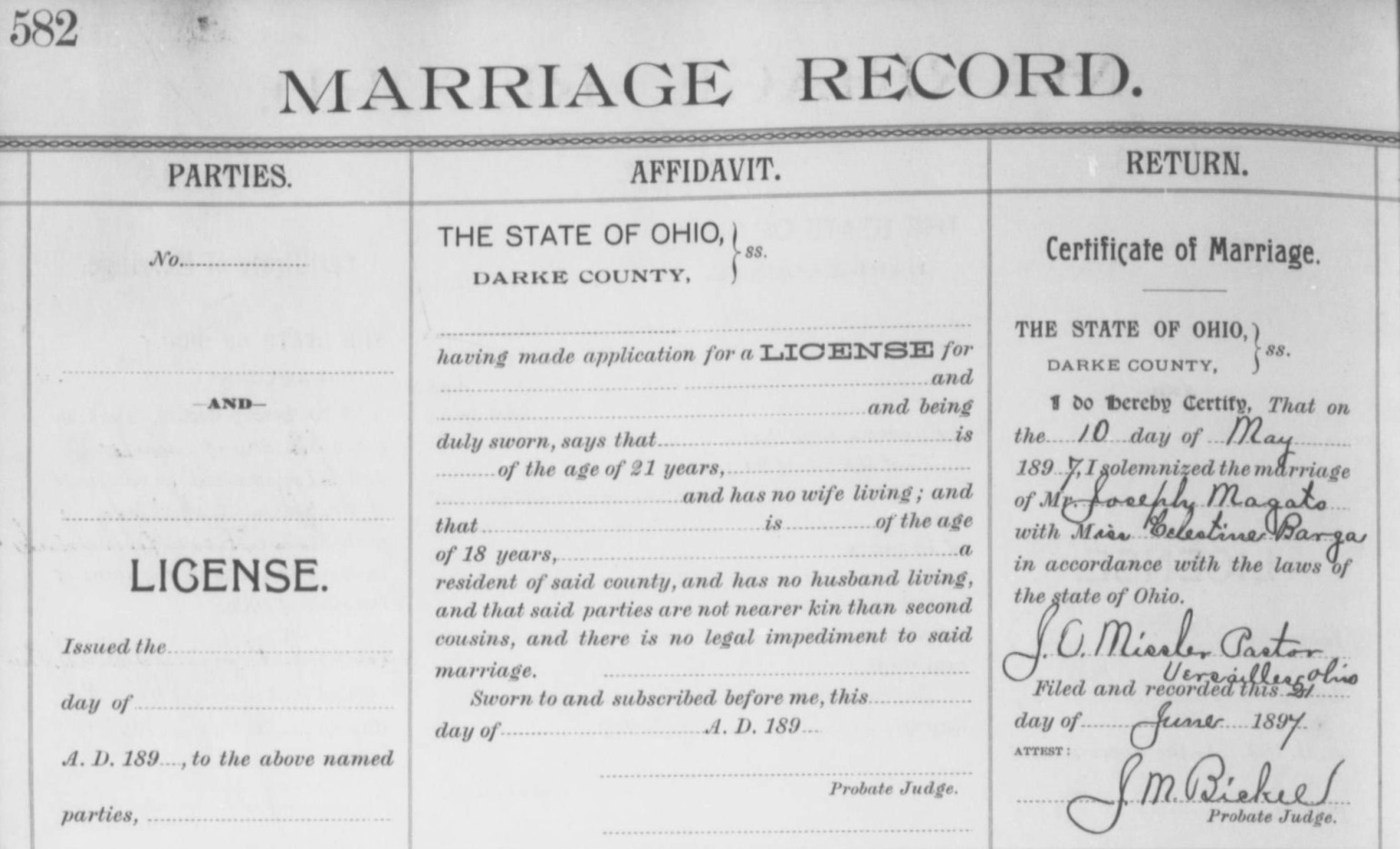 Name:Joseph MagatoTitles and Terms:Event Type:MarriageEvent Date:10 May 1897Event Place:Darke, Ohio, United StatesEvent Place (Original):Age:Birth Year (Estimated):Birth Date:Birthplace:Father's Name:Father's Titles and Terms:Mother's Name:Mother's Titles and Terms:Spouse's Name:Celestine BargaSpouse's Titles and Terms:Spouse's Age:Spouse's Birth Year (Estimated):Spouse's Birthplace:Spouse's Father's Name:Spouse's Father's Titles and Terms:Spouse's Mother's Name:Spouse's Mother's Titles and Terms:Reference ID:582GS Film number:1030774Digital Folder Number:004017446Image Number:00943